ИЗЈАВАИзјављујем да сам у циљу учествовања на такмичењу у организацији Заједнице економских, правно-биротехничких, трговинских и угоститељско-туристичких школа Србије дао/дала личне податке и дајем овлашћење организаторима свих нивоа такмичења на која се учествујем (школско/општинско/окружно/републичко) да унесе ове податке у електронску базу података, да воде потребну евиденцију о мојим резултатима на такмичењу у папирној и електронској форми и да јавно објаве резултате такмичења.  Заједница економских, правно-биротехничких, трговинских и угоститељско-туристичких школа Србије се као организатор републичког нивоа такмичења обавезује да ће ове податке, уколико остварим пласман на републички ниво такмичења за који је оно одговорно као организатор, користити само ради ефикасног вођења прописане евиденције о резултатима ученика на републичком нивоу такмичења, обраде потребних статистичких података, достављања тражених података Министарству просвете, науке и технолошког развоја, као и да добијене податке неће учинити доступним неовлашћеним лицима.   У ______________________________, __________ 2019. године  НАПОМЕНА:ИЗЈАВА СЕ ДОСТАВЉА ШКОЛИ ДОМАЋИНУ ТАКМИЧЕЊА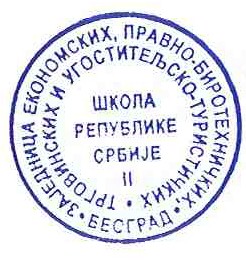 Презиме и име ученика такмичараПотпис ученика такмичараПотпис родитеља (уколико је ученик малолетан)Презиме и име наставника - ментораПотпис наставника - ментора